Unit 2 – First ColoniesReasons for British ColonizationWanted a base from which to attack the Spanish fleet and citiesSought the Northwest Passage (a trade route to India)Merchants wanted new markets in which to sell goodsPlace to send people who could not find work or homes in EuropeMercantilismAll of these settlements were _____________ – people in new territory, governed by and trading with a parent countryMost colonies were governed economically by the idea of ____________________ – that colonies exist to send raw goods to the “mother country” and then buy finished goods from the “mother country”This allows the “mother country” to get wealthy by limiting expensive imports and increasing exportsRoanoke Colony1585 Attempt_________ attempt at colonization in present day NCSettlers began to starveAbandoned the colony and returned home1587 Attempt_________ English attempt at colonizationKnown as the ______________Running low on supplies but re-supply not possible due to the war British war with SpainWhen 1590 supply expedition arrived, the colony was ____________Found the word ___________ on a treeThe fate of the colonists is unknownJamestown___________ was founded  on the James River in present day VirginiaThis was the most important early American Colony___________ - leader of 150 colonistsHard times – disease from a contaminated river; hunger because no one would work the fields; only 38 colonists alive by 1607_________________ - helped the colonists by providing food_________________ - Powhatan became alarmed by the numbers of the colonists that came in 1609The colonists had their livestock and farms destroyed by the native AmericansColonists ate root, rats, snakes, and boiled shoe leatherOnly 60 of the 600 colonists survived1st democratic government______________ - beginning of self-government in the coloniesTobacco was considered a _____________ ( called “brown gold”)____________________ from EnglandIn exchange for passage to North America and food and shelter when they arrived, they agreed to a limited term of servitudeFirst slaves imported to Virginia aboard a Dutch merchant ship in 1619Had no rights under the law (property)Clash with Native AmericansDesire for land led to conflictsColonists wanted land to grow more tobacco_______________ did not believe in land ownershipBelieved land should be shared and conservedEuropean feelings of superiorityNo intermarriage with Native American groupsFought wars with the Powhatan IndiansColonists never forgave the Powhatan for the attacks during the starving timeVirginia became a royal colony so the King’s Army could protect settlers in ___________First RebellionIndian dispute on the frontier with frontier settlersColonists ask for protection from the Virginia Gov and they were ___________Government was acting on behalf of the wealthy planters; didn’t want to finance the warFirst Rebellion________________Nathaniel Bacon led the frontier colonists in a rebellion against the Virginia governmentMarched on Jamestown in September 1676Turned ViolentWealthy settlers fled by shipUnit 2 – American ColoniesThe New England Colonies___________________________________________________________________________________________________________________________Henry VIII of England founded the Anglican Church in order to divorce his wifeMany English thought it was too much like the Catholic Church___________________________________They were known as the _______________The Puritans were attacked because of their beliefsIn _______ a group of Puritans called __________ came to North America seeking religious freedom100 sailed on a ship called the ________________Wrote the _____________________________1st form of direct democracy (still seen in the New England Town Meetings today)Over half died the first winterTaught by natives how to farm the next summerIn the fall of 1621, celebrated the 1st Thanksgiving______________________________________1,000 people settled a few miles north of Plymouth in 1630By 1643 the colony had grown to 20,000 people in 20 townsHad NO __________________________All people had to attend the Puritan Church and pay taxes to support itThey believed they were creating a new pure society to serve God (known as the _____________________)Massachusetts Bay and Plymouth eventually combine to form the Colony of Massachusetts________________________In 1692, in Salem, Mass., several girls accused 3 people of being witchesHysteria followed and 20 men and women were executed as witches________________ was common hereA number of reformers split from the Puritans to found colonies where freedom of religion was acceptable_____________________ - founded Rhode Island_____________________- banished from Puritan society and moved to Rhode Island_____________________-founded Connecticut for this reason________________________________________The main concern of the Fundamental Orders was the ______________________; the individual always had to give way if the needs of the community at large so requiredType of Economy in the New England Colonies____________________________________________Dependent on long distance tradeBig cities - __________ & ___________ - trade centers___________ & ______________ were more important than farmingPart of the _________________________ network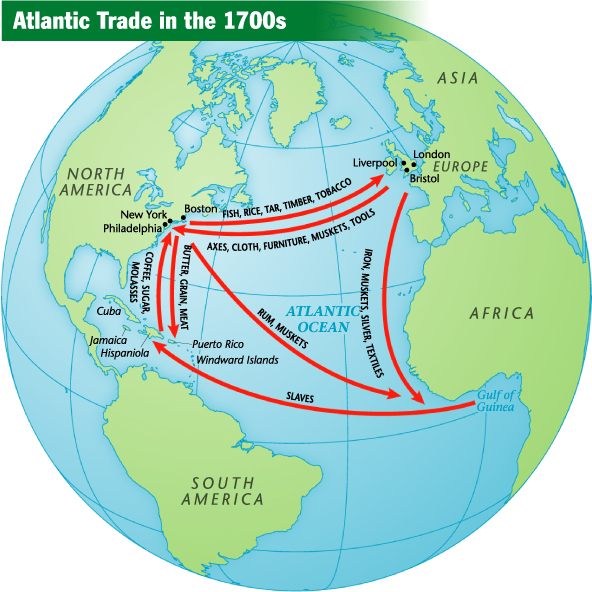 Triangular Trade The ____________________The name given to the part of the triangular trade route that went between _____________________________ bearing enslaved AfricansSlaves were captured by other Africans and sold to Europeans and Americans in exchange for weaponsBetween 1450 and 1850 more than 12 million Africans were exported from Africa on slave shipsMiddle ColoniesTypes of Colonies_____________________: colony granted by a king or queen to an individual or group who could make laws and rules as they wished___________________ ColonyEstablished by ______________________ in 1681Penn wanted to establish a society that practiced _______________________Many of the members of the colony were ___________Protestant group that believed in _________Felt that people should be treated as ______Treated Native Americans __________Type of Economy in the Middle ColoniesMixture of ___________ and _____________Were known as the ______________ - farms produced vegetables and grains and important cash crops like wheat and corn______________ and _______________ largest cities in North AmericaSouthern Colonies_______________________Created by ____________________ as a haven for _________________ being persecuted in EnglandSoon, however, ___________ outnumbered the Catholics________________________ was passed to protect Catholics, the minority from persecution________________________Wanted to create a haven for people who had been ___________ in England because they couldn’t pay their debtsBarred alcohol and slavery when first foundedType of Economy in the Southern Colonies________________________________VA and NC = TobaccoSC and GA = RiceSlaves supplied most of the laborBy 1750, 40% of the population were slavesIn SC the slaves outnumbered the white plantersColonial LifeSocial ClassesUpperMiddleLower______ begin to developMost were port citiesBostonNew YorkPhiladelphiaCharlestonUrban ProblemsFireClean WaterWastePovertyColonial WomenFew legal rightsDid many jobs on the farms of the regionOnly ________ women could own property or run a business__________also helped to make women submit to menThe ______________________________In 1740s many Puritan ministers began preaching sermons warning against the dangers of hellAs revival began in the colonies, _________________________________________Religious toleration became essentialBy the late 1700s, open religious persecution was rareThe PressNewspapers were widely read in the colonies by all levels of society_______ - ____________________________Criticized English governor in his paperPapers were burned and Zenger was brought to trialCourt ruled __________________________Landmark case for the development of a free pressEducationMore citizens were educated in the _________________ (public schooling)New England had the highest ________________ in the worldFew books – instruction only offered for 2-3 mos.Religion was the primary force behind institutions of higher education (Harvard, Yale, William and Mary)Unit 2 – Development of Self GovernmentBritish Foundations of Law and Government___________________/______________________________________________________________Granted liberty to certain subjects_________________Established in England in 1265 as a ______________________Beginning of representative _____________________________Based on ________ and ____________Court case decisions rather than laws____________ Bill of RightsDrawn up by parliament in 1689Guaranteed rights such asFreedom of speechRight to a fair trialThe Enlightenment__________________Movement began in EuropeEmphasized the importance of science and reason in making decisions and the workings of government______________Two Treatises on Government – 1690________________ - life, liberty, and property________________________Government comes from the consent of the governedFor the common goodSociety develops a civic virtueIncorporated by _________________ in the ____________________________________Colonial Traditions__________________________________________Still seen in the New England Town Meetings today___________________________________Established political and legal system____________________________Jamestown, VirginiaFirst representative government in the coloniesThese documents and first governments established a system known as classical republicanism_____________Power lies with the citizensAs time progressed the colonist met to discuss independence from Britain______ and ___________ Continental CongressTalked of limited governmentAfraid of strong central government - _____________Unit 2 – Causes of the American RevolutionBritish Policies______________“Favorable balance of trade”Major goal of BritainMore exports than imports to bring the wealth homeBritain controlled the balance of trade by passing various _________________________________________British policy of avoiding strict enforcement of parliamentary lawsWas meant to keep the American colonies obedient to Great Britain________________________________________________________________________French and Indian WarFrench areas of colonizationSt. Lawrence River Valley, Quebec, Great Lakes, LouisianaInterest in trading not colonizingBritish outnumbered French 1 million to 70,000_________________________ for FrenchTraded furs with them; had military alliances_______________________________________________________________________________French and English were old enemiesMultiple wars fought between them in the past1754 - ______________________________________________Virginia Gov’t sends ______________________ to lead the militia against the FrenchThe French and Indian allies won many early battles__________________________ (join or die)Colonies debate forming central governmentVictory at Quebec gave the Britich controlTurning point of the conflict_____________________, 1763France lost all land in AmericaTensions after the WarIndians in the Ohio Valley revolt against British forts_______________________________ - had to station 10,000 troops in its territories to control the Native Americans______________________Stated that colonists could ______________________ in an attempt to avoid further conflict with the Native Americans________________________ the law and could continue to provoke IndiansBritish heavily in _________ because of the warStanding British Army in the colonies________________________________________ (________) on certain products______________try to avoid paying taxes___________________Allowed British customs officials to search any ship or building__________________Affected merchants and tradersPlaced duties on certain imports; allowed prosecutors to try smuggling cases in a vice-admiralty court (harsh)__________________, 1765Placed direct tax on the colonistsRequired stamp on all legal documents, newspapers, license, and cardsAffected many colonists (rich and poor)____________________, 1765This act required that the colonists had to supply British troops with food, munitions, and barracksResistance Begins_____________________BostonSamuel Adams and John Adams___________________________________________Colonists were denied representation in parliamentBelieved they were denied their right as English citizens_____________________________________________Stamp agents were harassedLaws eventually repealed (taken back)Tensions Increase_____________________Stated that parliament had the right to declare laws for British colonies______________________New tax placed on imports such as tea, glass, paper, paintColonist again reacted with protestsBritish reacted by sending more troops______________________March 1770Protests by colonistsBritish troops fire on crowd5 colonists killedCrispus Attucks___________________________________John Adams served as the attorney for the soldiers____________________________________Tax on tea still remained in effectMonopoly on tea given to British CompanyDec. 1773 ___________________________________ and burned the shipsParliament passes __________________ in reactionColonist call it the ____________________________Closed Boston Harbor_____________________________________Housed troops in people’s homesUnit 2 – Road to RevolutionColonists Organize___________________________ had been communicating with other colonistsMilitias began to form – (_____________________)After the Intolerable Acts they call for a meeting_______________________________- late 17741st meeting held in PhillyDiscussed rights of coloniesAgreed to meet again in 1 yearRebellionApril 1775British try to seize weapons stored in ConcordPaul Revere, William Dawes, Samuel Prescott warn the colonistsMinutemen met British at LexingtonShot fired and colonists killed“__________________________________”Colonists conduct guerilla battle along road to ConcordCongress Meets__________________________May 1775Called for an army and appointed Washington as leaderSome talk of compromise and some of independenceRevolution Begins______________June 1775Colonists take hill overlooking Boston (Breed’s Hill)British charge the hill 3 times until the colonists run out of ammo___________________ - deadliest battle of the warColonists Petition________________July 1775___________________ sends King George a petition to return to the peace of the pastHe refuses the petition and urges the rebellion to be put downCommon SenseMany colonists had loyalties that were strong to Britain___________ (British)___________ (Rebels)Common Sense – Written by __________________ in Jan. ____Urges independence for the coloniesWritten in everyday language (vernacular)Followed the tradition of John Peter Zenger – Freedom of PressDeclaration of IndependenceJune 1776 congress was debating independenceCommittee appointed to begin work on final draftMeant to explain the reasons for independenceMostly written by _________________________Congress edited the final draftIssued __________________________Concepts in the DeclarationJefferson took ideas from many Enlightenment thinkers_____________ and ____________ from John LockeAll men created equalListed _______________________________________Grievances against the King and British ParliamentDoes not describe any particular form of govRevolutionary WarBritish wins most of the first battles______________Large British defeatAided by France___________________________British surrender Oct 1781_____________________, 1783Recognizes U.S. independenceSets boundaries to the _________________Some provisions of the treaty will lead to trouble laterCivilian LifeInflationShortage of goodsWomen took over the work of menSome women helped in the military effort